Welcome to the Murray Centennial Learning Commons!   The Learning Commons is a collaborative workspace incorporating the computer lab, library, makerspace, and study area.    January marks the beginning of our annual Forest of Reading program.  We have an exciting new collection of fiction and non-fiction books for students to discover.   Learn about the history, purpose, and goals of our Forest of Reading program athttp://www.accessola.org/web/OLA/Forest_of_Reading/About_the_Forest/OLA/Forest_of_Reading/About_the_Forest.aspx?hkey=1eb8d37c-613b-4111-a940-d1eee01979edIf you shop at Chapters, your purchase can help support the library with the purchase of new books. indigo/flipgive.com/c/20333Please use this link to buy Chapters gift cards.Take them into the store to exchange for plastic gift cards or show the code on your phone. We get 20% of the value from Chapters!Don’t log in, just click “SHOP NOW”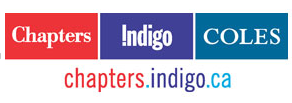 